Fleetwood Town Council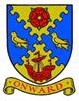 Onward to a Better Future	 You are summoned to attend the Full Town Council   Meeting to be held on Tuesday 25 January 2022 at 7.00pm    at North Euston HotelIrene Tonge (Clerk and RFO) – Signature:   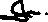 AGENDA3484Opening of the meeting. Chairman3485To receive apologies for absence. Chairman3486To record Disclosable Pecuniary Interests from members (including their spouses, civil partners, or partners) in any item to be discussed. Committee members MUST NOT make representations or vote on the matter therein. Chairman3487To record Other (Personal or Prejudicial) Interests from members in any item to be discussed. Committee members should state if they need to bar themselves from discussion and voting on any related matters. Chairman.3488To consider and approve the minutes of the Meeting of the 30 November 2021 and the EOM of 10 January 2022 (enclosed). Chairman3489To adjourn the meeting for a period (1) of public participation.  Please note the Council cannot make any decision on any matter raised which has not already been included on the formal agenda; such items may be considered for future meetings. Chairman.Fleetwood Area Police Members of the Public3490To reconvene the meeting. Chairman3491To consider and approve continuous delegation for the Clerk for decision making and payments as set out in the attached temporary change to the Financial Regulations. To follow by email.3492To consider and approve the Community Excellence Award nomination for 2021.3493To consider and approve payment of the following invoices:Smart Streets for Minibins - £5214.00Fwd Trophies for Large Star Trophy and Engraving - £84.553494To consider and approve quote £385.00, for Internal Audit 2021/22. Enclosed3495To consider and approve support for the Fleetwood rotary Dragon Boat Challenge 2022. Enclosed3496To consider and approve in principle the GA application for the Jubilee event to be coordinated by Rotary. And to further consider and approve for the CEDO to source some quotes for Fairground rides for the event.3497To consider and approve if Fleetwood will be entering Britain in Bloom 2022 Competition. Clerk3498To consider and agree inclusion in this year’s Great British Spring Clean, which takes place               25 March – 10 April 2022. All litter picks will be registered with Keep Britain Tidy as well as being advertised on Wyre Council website. The CEDO has already been in touch with Sandra Byrne and agreed to book sessions following this meeting. 3499To consider and approve any decisions regarding the future of Fleetwood Museum. Chairman/Cllr Beavers.3500To adjourn the meeting for a period (2) of public participation. Chairman3501To reconvene the meeting. Chairman3502To note planning application considered by members and agree any action to be taken or response to the planning authority (enclosed). Chairman3503To approve accounts for regular automated payments, including January salaries  - see information sheet on Page 2. Clerk3504To note the report from CEDO. To follow by email.3505To note that the interviews for the Apprentice  Officer Junior took place today (20th January) by the Clerk and the Chairman. Leah Bennett has been selected for the position with a start date of 31st January. To consider and approve the purchase of a Desktop Computer for the Office Junior.  Please note that £750 will be covered by the Kickstart scheme, so if the Cllrs can agree a limit to go up to, one can be ordered this week.3506To receive items for information and items for inclusion in the next agenda, subject to full information being available. Members to be reminded that no discussion or decision may be taken. Office Phones, Printer, ShredderClimate ChangeRadar – B&FCApprentice 3507To note date and time of next meeting is 22 February 2022